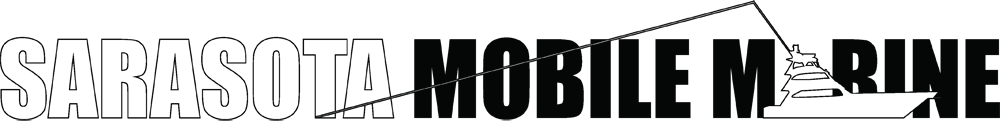 
Chase Smith941-350-8048sarasotamm@gmail.com‘98-’00 Palm Breeze Charters – www.airandsea.comBoca Raton, FL.Crew, Transport, Mechanic
Vessels:35' Motion Race Cat powered by twin Mercury 525’s with top speeds of 110 mph32' Power-play Super Vee-Twin powered by Mercury 525 Bulldogs with top speeds of 95mph2 - 55' sailing cats powered by twin Yamaha four-stroke 225’sResponsibilities:Vessel safety checksDetailingEngine servicesVessel re-powersCrew for a variety of clientele including celebritiesTransporting vessels through out country (in and out of water)Trailer maintenance‘00-‘01 Turbine Marine - www.turbinemarine.comPompano Beach, FL.Transport and Maintenance MechanicResponsibilities:Turbine/jet powered super boats including but not limited to: Mystic, Nor-tech, Platinum, Marine Technology Inc., and Skater boat hulls. Boats capable of speeds up too 220 mphEngine and drive installs and maintenance, complete riggingExtreme Race boat builds. everything from hatch installs, oxygen safety systems, Fireboy systems, gauges, engine mounts, and fuel systems.All Custom work‘01-‘08 Supreme Marine Inc. – www.suprememarine.comFt. Lauderdale, FL.Shop Foreman, Lead Mechanic, TransportVessels:5 - 32' Doug Wright Super Stocks powered by 280 Mercury outboards with top speeds of 115mph38' Fountain powered by Mercury 525’s with top speeds of 110mph42' fountain powered by Mercury 525’s with top speeds of 115mph42' fountain powered by Mercury 1400’s with top speeds of 160+mphResponsibilities:Transporting across USOutboard maintenance and repowers. Complete rigging of both race boats and personal pleasure boats.Lead Mechanic of Crew of 8+ race teamsElectronic installations including stereos, intercoms, radar, GPS, wiring harness, gauges, switch panels and trim systems.Drive rebuilds and service.Generator service and installsBilge SystemsBattery maintenance systems, battery switches, fuse panels and shore power systemsCanvas and Upholstery Trailer serviceBottom paintingFiberglassComplete engine maintenance9 national championships5 world championships